ICSA Member News August 2023	HighlightsICSA 2024 President-Elect and Board of Directors (2024-2026) Congratulations to Dr. Hongyu Zhao on being elected as ICSA 2024 President-elect, and to Dr. Kun Chen, Dr. Jianchang Lin, Dr. Jialiang Li, Dr. George Tseng, and Dr. Song Yang on being elected to ICSA Board of Directors.   Thanks to our election committee chaired by Dr. Yichuan Zhao and all ICSA members who voted. ICSA Award CommitteeThe Board of Directors has approved the following awards:Distinguished Achievement AwardHeping Zhang: for distinguished achievements in statistical methodology, application, and training of new generationsHongyu Zhao: for distinguished achievements in statistical methodology, application, education, and contribution to the development of Statistics in China.Outstanding Young Researcher AwardEdgar Dobriban: for remarkable contributions to the contemporary statistical and machine learning theory and methods.Zijian Guo: for ground-breaking contributions to non-parametric statistics, high-dimensional inference, causal inference, and privacy-preserving data fusion.Chengchun Shi: for contributions to the fields of statistics, artificial intelligence, neuroimaging data analysis, two-sided markets, and machine learning.Outstanding Service AwardMengling Liu: for contribution, commitment, and dedication to the growth of the organization exemplified the mission of the ICSA.President Citation AwardChunjie Wang: In recognition and appreciation of his dedicated and outstanding service and leadership as the Co-Chair of the Program Committee for the 2022 ICSA China Conference. Yingying Fan, Ph.D.: In recognition and appreciation of her dedicated and outstanding service and leadership as the Co-Chair of the Program Committee for the 2022 ICSA China Conference. Samuel Wu, Ph.D.: In recognition and appreciation of his dedicated and outstanding service and leadership as the Co-Chair of the Program Committee for the 2022 ICSA Applied Statistics Symposium. Somnath Datta, Ph.D.: In recognition and appreciation of his dedicated and outstanding service and leadership as the Co-Chair of the Program Committee for the 2022 ICSA Applied Statistics Symposium.Call for JSM 2024 ICSA-sponsored Invited Session Proposal Submission by September 7, 2023The 2024 Joint Statistical Meetings (JSM) will be held in Poland, Oregon, on August 3 – 8, 2024. Two invited sessions are allocated for the ICSA.  The theme for JSM 2024 is “Statistics and Data Science: Informing Policy and Countering Misinformation”. Not all sessions have to adhere to this theme. The sessions related to the theme would be preferred. ICSA members who are interested are encouraged to submit an invited session proposal online at ww2.amstat.org/jsminvited through ICSA sponsorship. The submission deadline for invited session proposals is September 7, 2023. After this date, no further invited session proposals will be accepted.The invited sessions are 110 minutes in length. The sessions typically include 2–6 participants, including the chair, with two of the most popular and successful formats being 2–3 speakers with a discussant or a panel discussion of 3–5 panelists.  The information required to submit an invited session proposal includes:Session Type (Invited Paper or Invited Panel)Sponsor (Outside Organization, ASA Committee, ASA Section, Sponsoring Society, ASA Journal). A pre-approved list is provided; select no more than three.Session TitleSession Description (3500 character maximum)- Please provide a short description of the session, including focus, content, timeliness, appeal and format of the session.Session organizer, including affiliation and email addressSession chair, including affiliation and email addressSession speakers and any discussants, including affiliation and email addressPlease contact Yingwen Dong at Yingwen.Dong@sanofi.com for any questions regarding the ICSA-sponsored invited sessions. Call for ICSA 2024 Award Nomination by March 1, 2024Distinguished Achievement AwardThe ICSA Distinguished Achievement Award is presented to individual(s) “In recognition of the distinguished achievement in statistical research and unselfish support of the association”, as noted at the ICSA website: https://www.icsa.org/distinguished-achievement-award/.Eligibility:  Nominees must be ICSA members with good standing, being a member of ICSA for at least the past three consecutive years. Members of the Award Committee and the Executive Committee are not eligible to receive the award during the term of service.Nomination Process:  Nominator is responsible for preparing a complete package for the nominee that should at minimum contain the following 1) nominee’s most recent curriculum vitae; 2) cover letter from the nominator summarizing the nominee’s achievement in statistical research and unselfish support of the association. Besides items 1) and 2), additional nomination material such as recommendation letters is encouraged but not required. Please send the nomination materials to Award Committee Chair, Zhigang Li, via email to zhigang.li@ufl.edu with the subject entitled "Distinguished Achievement Award Nomination". Nomination items can be sent as pdf, ps or plain text attachments.Deadline: The deadline for nomination is March 1, 2024.Additional Information: The ICSA Award Committee will review and evaluate nominations.   Outstanding Young Researcher AwardsThe ICSA Young Researcher Award is presented to young scholar(s) “In recognition of the outstanding research in statistical theory, methodology, and/or applications”, as noted at the ICSA website: https://www.icsa.org/awards/outstanding-young-research-award/.Eligibility:  Nominees must be ICSA members for at least the past year. Eligible nominees should have obtained their PhD degree or an equivalent degree in the past six years. For example, an individual eligible for 2023 must have received a doctoral degree dated 2017 or later.Nomination Process:  Nominator is responsible for preparing a complete package for the nominee that should contain the following 1) nominee’s most recent curriculum vitae; and 2) cover letter from the nominator summarizing the nominee’s achievement in statistical research and/or applications. Additional nomination materials such as recommendation letters are encouraged but not required. Send the nomination materials to Award Committee Chair, Zhigang Li, via email to zhigang.li@ufl.edu with the subject entitled "Outstanding Young Researcher Award Nomination". Nomination items can be sent as pdf, ps or plain text attachments.Deadline: The deadline for nomination is March 1, 2024.Additional Information: The ICSA Award Committee will review and evaluate nominations.  Outstanding Service AwardThe ICSA Outstanding Service Award is presented to individual(s) “In recognition of the individual’s dedicated effort, unselfish support, and outstanding service to the association”, as noted at the ICSA website: https://www.icsa.org/awards/outstanding-service-awards/.Eligibility:  Nominees must be ICSA members with good standing, being a member of ICSA for at least the past three consecutive years. Members of the Award Committee and the Executive Committee are not eligible to receive the award during the term of service.Nomination Process:  Nominator is responsible for preparing a complete package for the nominee that should contain the following 1) nominee’s most recent curriculum vitae; and 2) cover letter from the nominator summarizing the nominee’s service to the association. Additional nomination materials such as recommendation letters are encouraged but not required. Send the nomination materials to Award Committee Chair, Zhigang Li, via email to zhigang.li@ufl.edu with the subject entitled "Outstanding Service Award Nomination". Nomination items can be sent as pdf, ps or plain text attachments.Deadline: The deadline for nomination is March 1, 2024.Additional Information: The ICSA Award Committee will review and evaluate nominations. Call for Nominations of Candidates for 2024 ICSA Officers by April 1, 2024The ICSA 2023 Nomination and Election Committee is seeking for nominations of candidates for ICSA 2024 officers: ICSA President-Elect 2025 and ICSA Board of Directors (2025-2027). The committee plans to identify two candidates for the ICSA President-Elect 2025 and twelve candidates for ICSA Board of Directors for general election. Candidates for all positions need to be active ICSA members in 2023 and 2024 and have strong interests in serving ICSA. According to the ICSA Bylaws, President-Elect should be from academia, non-academia, or no restriction, on a three-year rotational basis – one year from academia, another from non-academia, and the third year open.  There is no category restriction for the candidates this year. We hope that the candidates for Board of Directors are balanced with respect to gender, region, and area of employment (academia, industry/business, or government).  Please file your nomination through the Google form at  https://forms.gle/YQaVtvyobY31q1w47  by April 1, 2024. You may contact Professor Yichuan Zhao at yichuan@gsu.edu if you have any questions.  International Day of Women in Statistics and Data Science (October 10, 2023) The Caucus for Women in Statistics (CWS) is proud to host the second annual International Day of Women in Statistics and Data Science (IDWSDS, http://www.idwsds.org/) coming up on October 10, 2023 at 00:00 UTC (IDWSDS2023). The goal of IDWSDS is to celebrate women statisticians and data scientists around the world. Like last year, this will be a 24-hour virtual conference where there will be a place for both live and recorded presentations. To get an idea of last year’s conference, here is the link of the program: https://www.idwsds.org/wp-content/uploads/2023/06/2022-program.pdf. ICSA is a sponsor of IDWSDS. Conference registration is free and available at https://www.idwsds.org/registration/. Please consider to register and network with women statisticians around the world! You are also encouraged to create Happy IDWSDS greetings videos (from individuals around the world), which will be showcased on the conference website as well as shared live throughout the day. To view the Happy IDWSDS greetings video, see our conference video at (https://www.youtube.com/watch?v=Btq0NX41XFI&list=PLMWQJOo52Q5UYks7l5-rddR2LhJKPmxJH&index=1 ). The Happy IDWSDS greetings short videos for 2023, which can be recorded on a cell phone, should be sent to vmml@fct.unl.pt (Subject: Happy IDWSDS2023, cc to idwsds@cwstat.org) no later than 30th of September. The landscape video should say in the individual’s native language something like: “Happy 2023 International Day of Women In Statistics and Data Science from [name] in [city and/or country]!”The brief recordings of contributors from different parts of the world will be assembled, with various native languages, and make them available online to help celebrate IDWSDS. ICSA 2023 China Conference (June 30 – July 3, 2023)The 6th annual ICSA China Conference was successfully held in Chengdu, China, from June 30 to July 3, 2023, following the COVID-19 pandemic. Organized by ICSA, Southwest Jiaotong University, and Sichuan Association of Applied Statistics, the conference brought together around 1000 statisticians and data scientists from across the globe, along with 252 students. Centered around the theme "Data Science with Applications to Big Data Analysis and AI," the conference featured two keynote lectures delivered by Dr. Jun Liu and Dr. Fang Yao, along with a banquet lecture by Dr. Zhongben Xu. Complementing these sessions were 164 invited sessions, two panel sessions, 49 posters, and oral presentations by five recipients of the junior researcher awards. The organizers expressed their appreciation to all contributors and acknowledged the support from various sponsors and committees. For further details on the scientific program and social media reports, please visit the following links: https://maths.swjtu.edu.cn/info/1149/10805.htm and https://maths.swjtu.edu.cn/info/1149/10817.htm.Top of FormThe 12th ICSA International Conference (July 7 – 9, 2023) The 12th ICSA International Conference held at The Hong Kong Chinese University from July 7th to 9th, 2023, chaired by Dr. (Tony) Jianguo Sun, witnessed a successful opening ceremony with welcome remarks by Professor Alan Chan, Provost of The Chinese University of Hong Kong, and an introduction to ICSA by Professor Gang Li, ICSA President. The conference featured prominent lectures, including Dr. Song Xi Chen's Peter Hall lecture and Dr. Ji Zhu's Pao-Lu Hsu lecture. Over 100 invited sessions, a memorial session, and a junior research award session were conducted. The conference banquet, organized by the local committee, delighted participants with great food and captivating performances. Special thanks go to Dr. Xingqiu Zhao, Dr. Xinyuan Song, Drs. Dayu Sun, and Yuanyuan Guo, along with the ICSA Executive Committee, participants, and volunteers for their invaluable contributions to the conference's success.ICSA 2024 Applied Statistics Symposium (June 16 - 19, 2024)The ICSA 2024 Applied Statistics Symposium will be held at Vanderbilt University, Nashville, TN.  Detailed information will be shared later. Please contact Dr. Dandan Liu and Dr. Cindy Chen dandan.liu@vumc.org or Dr. Cindy Chen cindy.chen@vanderbilt.edu regarding invited session proposals.ICSA 2024 China Conference (June 28 - 30, 2024)The ICSA 2024 China Conference will be held in Wuhan, China, co-sponsored by Zhongnan University of Economics and Law, China. Detailed information will be shared later.  Please contact Dr. Xinping Cui xinping.cui@ucr.edu regarding invited session proposals.Corner to Celebrate ICSA MembersThis section is created to highlight the achievements of our members. All ICSA members are encouraged to contact Dr. Jun Zhao, the ICSA Executive Director (executive.director@icsa.org) with the brief introduction about themselves and the award. 2023 COPSS Distinguished Achievement Awardee: Dr. Bin YuDr. Bing Yu, University of California, Berkeley, won this prestigious award for her fundamental contributions to information theory; statistical and machine learning methodology; interdisciplinary research in fields such as genomics, neuroscience, remote sensing, and document summarization; and for outstanding dedication to professional service, leadership, and mentoring of students and young scholars.Dr. Yu had delivered the COPSS Distinguished Achievement Lecture entitled "Veridical Data Sciences towards Trustworthy AI" at the 2023 Joint Statistical Meetings in Toronto, Ontario. Please refer to this link for details: Distinguished Achievement Award and Lectureship - Committee of Presidents of Statistical Societies (COPSS) (amstat.org)2023 COPSS Emerging Leader Awardees: Dr. Jingyi Jessica Li & Dr. Gongjun XuDr. Jingyi Jessica Li, University of California, Los Angeles, and Dr. Gongjun Xu, University of Michigan have won the 2023 Emerging Leader Awards. The award recognizes early career statistical scientists who show evidence of and potential for leadership and who will help shape and strengthen the field.Dr. Jingyi Jessica Li won the Award for her innovative and disruptive research at the junction of statistics and biology, especially in statistical genomics. For advocacy of the importance of statistical rigor in the biomedical science community, and for outreach efforts and commitment to improve the diversity in quantitative research.


Dr. Gongjun Xu, University of Michigan, won the award for his making breakthroughs on challenging problems in the behavioral sciences, for significant theoretical and methodological contributions to latent variable models, high-dimensional inference, survival analysis, and for outstanding editorial services and leadership. Please refer to this link for details: COPSS Emerging Leader Award - Committee of Presidents of Statistical Societies (COPSS) (amstat.org)Congratulations to ICSA Members Bestowed the 2023 ASA FellowsCongratulations to the following ICSA members who are bestowed the prestigious distinction of the 2023 American Statistical Association (ASA) Fellow for their professional contributions, leadership, and commitment to the field of statistical science with details in the link:Xinping Cui - University of California, Riverside Zonghui Hu - National Institute of Allergy and Infectious Diseases, regularBo Huang - Pfizer, regularRobert Todd Krafty - Emory University, permanentYajun Mei - Georgia Institute of Technology, permanentJing Ning - M.D. Anderson Cancer Center, regular Inna T. Perevozskaya - GSK Robert W. Platt - McGill University, regular Lingzhou Xue - The Pennsylvania State University, permanentCongratulations to the 2023 Class of IMS FellowsCongratulations to the following ICSA members on being the 2023 class of IMS fellows.The designation of IMS Fellow has been a significant honor for over 85 years. Each Fellow has demonstrated distinction in research in statistics or probability or has demonstrated leadership that has profoundly influenced the field. For detailed information, please refer to the link for details:Yang Feng - New York UniversityWensheng Guo - University of PennsylvaniaShuangge Ma - Yale UniversityAli Shojaie  - University of WashingtonFengzhu Sun - University of South CaliforniaHansheng Wang - Peking UniversityYihong Wu - Yale UniversityEric Poe Xing - Carnegie Mellon University, Mohamed Bin Zayed University of Artificial Intelligence Congratulations to Dr. Tony Cai on Being Elected as Incoming IMS President-elect, Dr. Huixia Judy Wang, Dr. Linda Zhao on Being Elected to the IMS CouncilFor detailed information, please refer to this link: Institute of Mathematical Statistics | IMS Elections 2023 (imstat.org)Congratulations for the ICSA Members Elected as ASA Officials Board of Directors President-Elect 2024, Ji-Hyun Lee, University of FloridaStatistics in Genomics and Genetics (est. 2015) SGGCouncil of Sections Representative 2024-2026, Li-Xuan Qin, Memorial Sloan Kettering Cancer CenterStatistics in Imaging (est. 2012) SIChair-Elect 2024,  Dehan Kong, University of TorontoStatistical Learning and Data Science (est. 2009) SLDMChair-Elect 2024, Jing Lei, Carnegie Mellon UniversityLifetime Data Science Section (2018) LIDS Chair-Elect 2024,  Zhezhen Jin, Columbia University Mailman School of Public Health Program Chair-Elect 2024,  Mengling Liu,  New York University Grossman School of Medicine Treasurer 2024-2026, Yifei Sun, Columbia UniversityNonparametric (est. 1999) NPARTreasurer 2024 (Rotates to Secretary in 2025), Anru Zhang, Duke UniversityCouncil of Sections Representative 2024-2026, Limin Peng, Emory UniversityPhysical and Engineering Sciences (est. 954) SPES/SPQPChair-Elect 2024, Devon Lin, Queen's UniversityStatistical Programmers and Analysts (est. 2009) SSPAPublications Officer 2024-2025, Jiping Wang, Yale UniversityCongratulations to Dr. Ming-Hui Chen on Reception for Distinguished Science Award Honoree from the College of Science at Purdue UniversityDr. Ming-Hui Chen is currently Board of Trustees Distinguished Professor and Head of the Department of Statistics at the University of Connecticut (U Conn.).  Dr. Chen, served as Executive Director of ICSA (2007-2010), President of ICSA (2013), was elected as Fellow of International Society for Bayesian Analysis in 2016, Fellow of the Institute of Mathematical Statistics in 2007, Fellow of American Statistical Association in 2005. For detailed information, please refer to this link: https://view.officeapps.live.com/op/view.aspx?src=https://www.stat.purdue.edu/about/docs/Ming-Hui%2520Chen.docx&wdOrigin=BROWSELINK Ming-Hui Chen.docx (live.com).ICSA Springer Book Series in StatisticsThe editor of ICSA Springer book series in statistics, Dr. Din Chen, has reported that there are 24 books in the series now. Two new books were published in 2022 with detailed message below.  If you plan to write books in the series, please contact Dr. Din Chen (Ding-Geng.Chen@asu.edu).   Emerging Topics in Modeling Interval-Censored Survival DataEditor:  Jianguo Sun & Ding-Geng ChenCopyright: 2022Published: 15 December 2022Advances and Innovations in Statistics and Data ScienceEditors: Wenqing He, Liqun Wang, Jiahua Chen & Chunfang Devon LinCopyright: 2022Published: 28 October 2022Refer to this site for all other books’ information.Call for papers: Springer Book on Big Data Analysis, Biostatistics and BioinformaticsProfessor Din Chen, the editor of Springer/ICSA Book Series in Statistics, would like to showcase the scientific output for the ICSA China conference by making a book, which reflects new challenges and advances in Big Data Analysis, Biostatistics and Bioinformatics.  Submissions from all areas of statistics, data science and interdisciplinary areas are welcomed. Submitted papers are expected to present new methods in statistics and data science, new theories in big data analysis, biostatistics, and applications in bioinformatics.  All submissions will be subject to peer review. Each submission will also be independently reviewed by the reviewers and co-editors. The final accepted papers will be those selected by the co-editors. Please indicate your intent of submission by September 15, 2023, with a tentative title of the paper (you can change the title later), your name (first, middle and last), and your affiliation. Please email this information to Yichuan Zhao at yichuan@gsu.edu.  A manuscript is sent to Dr. Yichuan Zhao by December 31, 2023. The decision will be reached by July 31, 2024.   The book is expected to appear on November 30, 2024.  Co-Editors of the book: Yichuan Zhao, Georgia State University, Atlanta                                        Din Chen, Arizona State University, PhoenixSponsored and Co-Sponsored JournalsICSA Sponsored JournalsStatistics in BiosciencesThe published new issue is Volume 15 Issue 2 in July 2023Statistics in Biosciences | Volume 15, issue 2 (springer.com) Recently accepted articles can be found at the journal websitehttps://link.springer.com/journal/12561/onlineFirst/page/1  A link for submitting your article to SIBS online is belowhttps://www.editorialmanager.com/sibs/default.aspx Call for papers:  Special Issue on Statistical Methods, Algorithms and Applications in Biomedical Data IntegrationIntegrating multiple data sources has attracted wide interests as part of transition from data to knowledge with the potential to change the analytical scheme of modern biomedical research. In recent years, research initiatives have been created to leverage large-scale observational databases from multiple scientific disciplines and technologies, which present many significant methodological and computational challenges to traditional statistical methods and algorithms. Most notably, data collected from observational studies are leveraged for modern biomedical research to enrich study populations and improve controlling confounding factors. Despite infrastructure advancements, methodological and algorithmic challenges remain the barriers for data integration. Common analytical concerns in data integration include data storage and communication restrictions, statistical efficiency, protection of data privacy and against adversarial attacks, data harmonization over different formats, handling of missing data, heterogeneity across data sources, and external validity, among many others. Some new methods, algorithms and applications for data integration are being developed, but much remains unknown in terms of how well they perform or how they compare with conventional approaches. Moreover, with the ubiquitous availability of multi-source data and the increased desire to conduct research with massive data, new methodological and algorithmic developments are needed on many fronts of data integration, including uncertainty quantification, causal inference, and sparse and scalable analytical procedures.The deadline for submissions is August 31, 2023.Papers for the special issue should be submitted using the journal’s submission system at https://www.editorialmanager.com/sibs/default1.aspx. In the system, please choose the special issue on Statistical Methods, Algorithms and Applications in Biomedical Data Integration.Co-Editors for the special issue:Peter X.K. Song, Ph.D., the University of Michigan. Email: xsong@umich.edu Lu Tang, Ph.D., University of Pittsburgh. Email: lutang@pitt.edu ICSA Co-sponsored JournalStatistica SinicaStatistica Sinica is co-sponsored by Institute of Statistical Science Academia Sinica (ISSAS) https://www.stat.sinica.edu.tw/eng/index.php.  Forthcoming papers' information is available at http://www3.stat.sinica.edu.tw/statistica/. The new issue (Volume 33, Number 3, 2023) is published.There is one online special issue for your references:Vol 33 Special Issue, April 2023 (sinica.edu.tw): High-Dimensional StatisticsICSA members have access to these articles via the "membership only area" at http://www.icsa.org. If you have any problems with subscription, please contact the editorial office through ss@stat.sinica.edu.tw.Upcoming ICSA MeetingsPlease find below a list of upcoming ICSA meetings. This list also appears on the ICSA website. Meetings not included in this list are not official ICSA meetings. If you have any questions, please contact Dr. Jun Zhao, the ICSA Executive Director(executive.director@icsa.org).All upcoming ICSA conferences are listed under highlights section.Upcoming Co-Sponsored MeetingsPlease find below a list of upcoming ICSA co-sponsored meetings. This list also appears on the ICSA website. Meetings not included in this list are not officially co-sponsored meetings. If you have any questions, please contact Dr. Jun Zhao, the ICSA Executive Director (executive.director@icsa.org). 2023 ICSA Midwest Chapter & NIS-ASA Joint Fall Meeting (October 12 - 13, 2023)The annual joint fall conference of ICSA Midwest Chapter & NIC-ASA will be held on October 12-13, 2023 (Thursday & Friday).  The meeting will be a face-to-face event at the Hilton Chicago Northbrook hotel.Two short courses will be offered on October 12. Keynote speech and scientific sessions are scheduled on October 13.Registration will remain open until October 5. After October 5, registration is available upon request.  Individuals may register via Eventbrite.  Group registrations are organized at AbbVie and Astellas.More information may be found on the program flyer and program outline, or 2023 ICSA Midwest Chapter & NIC-ASA Joint Fall Meeting (October 12 – 13, 2023) – International Chinese Statistical Association.  If you have any questions, or would like to request additional information, please contact the chapter at the following e-mail address: midwest@icsa.org.DIA China Quantitative Science Forum (October 19 - 21, 2023)The 2023 DIA China Quantitative Science Forum (QSF) will be held from Oct 19-21, 2023 in Nanjing, China. Experts, scholars and young professionals from enterprises, academia and regulatory agencies will share and exchange important and innovative topics in China and abroad and explore how quantitative science can be utilized and play a greater role in drug development. Please see the meeting web page: https://www.bagevent.com/event/8489151 for more information. This is the 2nd year in a row that the ICSA and the DIA co-sponsor the event. ICSA members will receive a discounted registration fee, which is the same discount as a DIA member. In addition, the QSF organizing committee will offer two sessions dedicated for ICSA members. This will be a good opportunity for the ICSA to further strengthen its influence among statisticians from industry and health authority in China. If you would like to organize a session in the QSF, please contact Dr. Wei Zhang (wei.zhang@boehringer-ingelheim.com), chair of the organizing committee. If you have any questions, please contact Min Chu (min.chu@diablobal.org), or the ICSA executive director Dr. Jun Zhao (executive.director@icsa.org). IMS Asia Pacific Rim Meeting (Postponed to January 2024)The sixth meeting of the Institute of Mathematical Statistics Asia Pacific Rim Meeting (IMS-APRM) will provide an excellent worldwide forum for scientific communications and collaborations for researchers in Asia and the Pacific Rim, and promote collaborations between researchers in this area and other parts of the world. The meeting will be held in Melbourne, Australia and please see http://ims-aprm2021.com/ for details. Firm dates will be announced later.Online Training and SeminarsHealthcare Innovation Technology: The Pod of AsclepiusLooking to stay up to date on developments in health care technology around the world? The American Statistical Association is sponsoring “The Pod of Asclepius”, a new podcast where data scientists, statisticians, engineers, and regulatory experts discuss the technical challenges in their healthcare domain.We have over 20 episodes published and available on YouTube, Podbean, iTunes, Stitcher, Podchaser, Tune In Radio, and Google Play. Looking for a good place to start? Check out the following newly released episode links:The Logic of Statistics with Keith O’RourkeCausal Inference (The Mixtape) with Scott CunninghamThe easiest way to catch new episodes is to subscribe via our channels….Youtube:    https://www.youtube.com/channel/UCkEz2tDR5K6AjlKw-JrV57w Podbean:    https://podofasclepius.podbean.com You can see our full schedule on the website: www.podofasclepius.com Fall Series: The Philosophy of Data ScienceThe series is aimed at incoming statistics and data science students (but will be of significant interest to the general statistics / data science community). The topics will focus on how scientific reasoning is essential to the practice of data science.For detailed information, please visit: https://www.podofasclepius.com/philosophy-of-data-science.  Job ListingsJob Vacancies at National Sun Yat-sen University, Kaohsiung, Taiwan (deadline October 1, 2023)The Department of Applied Mathematics at National Sun Yat-sen University invites applications for several full-time faculty positions (availability subject to the approval by the University) beginning August 1, 2024.  Recent PhDs and young researchers with exceptional potential are invited to apply for an assistant professorship, and senior fellows with academic reputation will be considered for an associate or full professorship.  Applicants in all areas of mathematics, applied mathematics, scientific computing and statistics, as well as those specializing in data science and AI will be considered.  A successful candidate should have a Ph.D. in relevant subjects, and the ability to teach in English.  Applicants please send, by October 1, 2023, a cover letter of application, curriculum vitae, transcripts, publication list, and three recommendation letters to the following address by post or email, and fill in the online form for basic information.ChairpersonDepartment of Applied Mathematics, National Sun Yat-sen University, Kaohsiung 804, Taiwan, R.O.C.Email: head@math.nsysu.edu.twTel : +886-7-5252000 ext. 3800, 3834; Fax: +886-7-5253809Website: http://www.math.nsysu.edu.twOnline form: https://forms.gle/bge4uoVU5Tn5SXki7Tenure-Track Faculty Positions at the Institute of Statistical Science of Academia Sinica, TaiwanThe Institute of Statistical Science of Academia Sinica is pleased to invite applications for our tenure-track faculty positions. Academia Sinica, the most preeminent academic research institution in Taiwan, offers a secured research environment facilitated with rich collaboration opportunities as well as the freedom of conducting independent research. With a strong tradition of theoretical and interdisciplinary research, the Institute of Statistical Science is aiming for global excellence in mathematical statistics and various statistical applications.Applications are invited for tenure-track appointments as Full/Associate/ Assistant Research Fellows (equivalent to Full/Associate/Assistant Professors in Universities) at the Institute of Statistical Science to commence on August 1, 2024 or as soon as possible thereafter. Applicants should possess a Ph.D. degree in Statistics, Biostatistics, Computer Science, Data Science or related areas, and should submit: (1) a cover letter, (2) an up-to-date curriculum vita, (3) a detailed publication list, (4) a research proposal, (5) three letters of recommendation, (6) representative publications and/or technical reports and (7) advisers’ names of master and PhD degrees. Additional supporting materials such as transcripts for new Ph.D. degree recipients may also be included. Electronic submissions are encouraged. Applications should be submitted toDr. Feng-Shun Chai
Chair of the Search Committee
Institute of Statistical Science, Academia Sinica
128 Sec. 2 Academia Road, Taipei 11529, Taiwan, R.O.C.
Fax: +886-2-27886833
E-mail: recruit@stat.sinica.edu.twApplication materials should be received by December 1, 2023 for consideration, but early submissions are encouraged.Dr. Hongyu Zhao                                            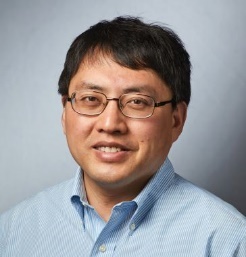 Ira V. Hiscock Prof. of BiostatisticsProf. of Genetics and Prof. of Statistics and Data Science Yale Univ.Dr. Kun ChenDr. Jianchang LinDr. Jialiang LiAssoc. Prof. Dept. at Statistics           Univ. of Connecticut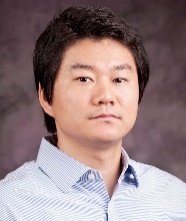 Sr. Dir.        Statistics & Quantitative Science      Data Science Inst., Takeda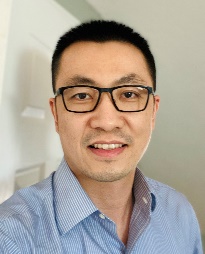 Prof. Dept. of Statistics & Data Science National Univ. of Singapore                                               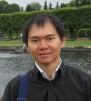 Dr. George TsengDr. Song YangDr. Song YangDr. Song YangProf. and Vice Chair                      Dept. of Biostatistics   Univ. of Pittsburgh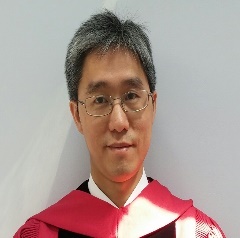 Sr. Mathematical Statistician   Office of Biostatistical Research, National Heart, Lung, and Blood Inst. NIH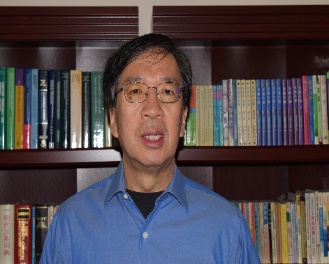 Sr. Mathematical Statistician   Office of Biostatistical Research, National Heart, Lung, and Blood Inst. NIHSr. Mathematical Statistician   Office of Biostatistical Research, National Heart, Lung, and Blood Inst. NIH